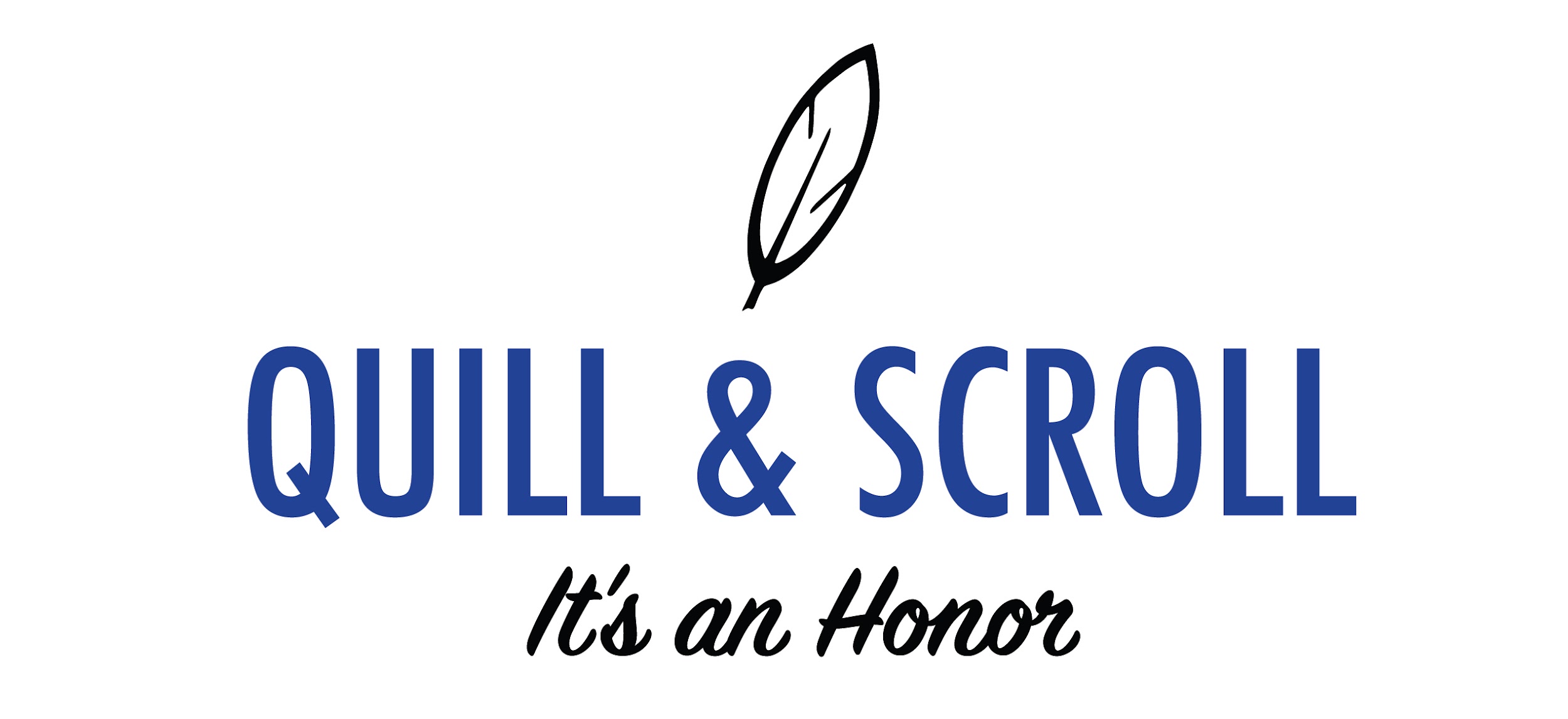 2021-2022 Quill and Scroll Society Order FormSchool InformationSchoolAddressCity						State				ZIPPhone Number (      )Newspaper/News Magazine AdviserYearbook AdviserBroadcast AdviserEmail AddressCheck if above is a ▢ New Address or ▢ School name has changedShipping Address, if different from aboveSchool or Name of IndividualAddressCity						State				ZIPAdviser CertificationI hereby certify that each of the candidates named on this form has satisfied all qualifications for membership and is deserving of induction in Quill and Scroll Society.Signature or e-signature of adviser:						Date:Order infoList new member names and emails on page 2 of this form.Member items can be ordered on page 3.Non-member items, chapter items and publications are on page 4.If paid by credit card online, remember to email order forms to quill-scroll@uiowa.edu.If you have a school purchase order, please email the order form and po to quill-scroll@uiowa.edu. When paying by check, send the check and order form to:Quill and Scroll School of Journalism and Mass Communication, University of Iowa100 Adler Journalism Building, Room W111Iowa City, IA, 52242-2004Questions?  Phone 319-335-3457 or Email quill-scroll@uiowa.edu Website: https://quillandscroll.org/ Quill and Scroll Society Order Form (Page 2)Please provide new member names and emails. If you have more than 20 inductees, copy this page as many times as you need, and include those names and emails on it.NAME					EMAIL				CLASS (So/Jr/Sr)If you are done listing names of new members, go to page 3 to indicate pins and other items you wish to order. Membership pin included in membership fee.Quill and Scroll Society Order Form (Page 3)Member Pins — Membership pin included in membership fee.EDITOR KEY PINS & SPECIAL DESIGNATION PINS — GOLD ONLYTOTAL Memberships and Previous Member Pins $____________MEMBER ITEMS					ITEM	PRICE		QTY 	TOTALMEMBERSHIP PACKAGES				ITEM	PRICE		QTY 	TOTALPAGE 3 ORDER SUBTOTAL $__________Quill and Scroll Society Order Form (Page 4)CHAPTER ITEMS				          ITEM	PRICE		QTY 	TOTALMEMBER AND NON-MEMBER CERTIFICATES	ITEM	PRICE	           QTY	TOTALAwards of honor: Specify names below if ordering ITEM C2.NON-MEMBER ITEMS					ITEM	PRICE		QTY	TOTALPUBLICATIONS 					ITEM	PRICE		QTY	TOTALPAGE 4 ORDER SUBTOTAL $_________ORDER TOTALPage 3 (Member Pins, Member Items and Packages) Total 			$_________Page 4 (Chapter Items, Non-member and Publications) Total 			$_________Subtotal										$_________Shipping and Handling or Overnight Delivery **See chart below**			$_________TOTAL DUE	(Subtotal + shipping/handling)					$__________SAVE A COPY OF FORMS to print, and mail or attach to an email to quill-scroll@uiowa.edu Payment made by (check one) ▢ CHECK ▢ CASH ▢ P.O. ▢ CREDIT CARD. To make a credit card payment online, return to https://quillandscroll.org/student-memberships/ and click on the “Pay Online” button. After making online payments, email forms.SHIPPING AND HANDLING and OVERNIGHT DELIVERYOrder Subtotal 	S&H/Delivery			Order Subtotal	S&H DeliveryUp to $10			$2			$40.01 to $150		$10$10.01 to $20			$4			$150.01 and up		$15$20.01 to $40			$8			Overnight			$50REGULATION PINS, KEY PINS, CHARMSItem ## New Member Pins# Previous Member PinsRegulation Pin, GoldM1Regulation Key Charm, GoldM3Regulation Key Charm, SilverM4Regulation Key Pin, GoldM5Editor-in-ChiefK1Managing EditorK5Copy EditorK10Feature EditorK12News EditorK15Opinion EditorK16Photo EditorK18Section EditorK19Sports EditorK20AdviserK25Newspaper StaffK32PhotographerK33ReporterK34Yearbook StaffK36TOTAL # OF NEW MEMBERS@ $25 EACHSUBTOTALTOTAL # OF PREVIOUS MEMBER PINS@ $10 EACHSUBTOTALGraduation Honor Cord with Gold InsigniaGCI$12 EACHGraduation Honor CordGHC$8 EACHDiploma SealDS$1 EACHQuill and Scroll Logo PatchQSP$4 EACHGraduation Cord and Membership PatchMP1$10 EACHGraduation Cord with Insignia and PatchMP2$14 EACHWall Banner (Satin) 20” x 40”B2$40Replacement Charter, certificate onlyC5$12Replacement Charter, mounted on plaqueC6$45Award of Honor Certificate (No Name)C1$2 EACHAward of Honor Certificate (Name Inscribed)C2$4 EACHJournalism Recognition Graduation CordNCD$15 EACHGold Journalism Key PinN4$10 EACHNewspaper StaffN5$10 EACHYearbook StaffN6$10 EACHMagazine StaffN7$10 EACH“A Principal’s Guide to Scholastic Journalism”P12$5 EACH“Quill and Scroll Chapter Manual”P15$2 EACH“Quill and Scroll Stylebook: 2018 Edition”P10$3 EACH